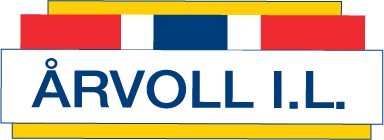 Protokoll Hovedstyremøte tirsdag 23.05.2023 kl. 1830 KlubbhusetTil stedeForfallIkke møttLeder:Ann-Karin Linnerud (AK)xNestleder:Bjørn Oscar Unander (BOU)xSekretær:Styremedlem:Kristin Graff-Kallevåg (KGK)xStyremedlem:Anders Haug Larsen (AHL)xStyremedlem:Jan Fredrik Øveråsen (JFØ)xStyremedlem:Ingrid Stokkeland (IS)xRegnskapsansvarlig:Kristin Haarseth (KH)xVaramedlem:Nikolai Norum (NN)xVaramedlem:Einar Haarseth (EH) xType sakSaks nr.AnsvarFristH29/2023 Innkalling og protokoll fra møte 18.04.2023Vedtak: GodkjentAK H30/2023 ØkonomiUtestående medlemskontingenter ca. kr 57.700,-/ 111 stk.Medlemmer 1155 noe opp fra sistVarierende grad av regnskapsføring i gruppene. Hovedstyret orienterer gruppelederne om hva som forventes av kassererne i neste styremøte, og det er en tydelig forventning om at gruppene skal komme ajour med sine regnskap.KHH31/2023 Saker til behandling/diskusjon/beslutningFullmaktsmatriseVedtak: GodkjentSøknad økonomisk støtte - FotballenVedtak: Styret ønsker mer informasjon om planene fremover. Styreleder tar kontakt med BU-fotballenInformasjon rutinerKristin H oppdaterer oversikten og den tas med i orienteringen til gruppestyrene på neste styremøteFordeling roller/arbeidsoppgaver, styret fikk:Orientering om leders oppgaverOrientering om nestleders oppgaverOrientering om sekretærs oppgaverOrientering om styremedlemmenes oppgaverOppdatering av ytterligere roller tas etter gjennomgang av strategiPolitiattester: Ingrid tar på seg oppgaven og får overlapping med Camilla som hadde oppgaven i forrige periodeMøteplan er sendt ut på e-postAKH32/2023 Status på aktiviteter AKStrategi v/Bjørn OscarOrienterte kort om vedtatt strategi. Styret gav Kristin G-K, Anders og Bjørn Oscar i oppdrag å lage et opplegg for engasjering av foresatte og andre frivillige i operasjonaliseringen av strategien. De vil komme tilbake til styret med mer informasjon på neste møteBOURegnskapssystem v/Jan FredrikBehov for rutiner, administratorrollen i Trippeltex – Jan Fredrik tar rollen. Spør gruppelederne hva de har behov for av opplæring og oppdtarerer tilgangene i Trippeltex.JFØH33/2023 Status/Info fra diverse møter/foraIngen info denne gangenH 34/2023 ÅrshjulGjennomgått av styrelederInfo.H 35/2023 EventueltVollyballnett- Jan Fredrik setter opp nyttJFØ 